Программа V городского форума для молодых педагогических работников «Современный педагог: компетентность, инициатива, творчество»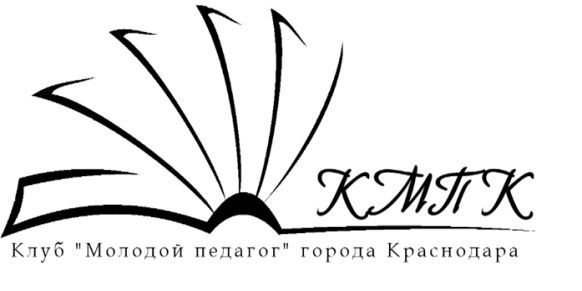 Модераторы форума:Щукин Рамиль Аркадьевич – учителяКорчагин Евгений Юрьевич – воспитатели	Борзов Константин Андреевич – педагоги дополнительного образованияПрограмма 1-й день (10 декабря с 10:00-16:30)Программа 1-й день (10 декабря с 10:00-16:30)Программа 1-й день (10 декабря с 10:00-16:30)Программа 1-й день (10 декабря с 10:00-16:30)Работа площадки форума для учителейЗал «Герои смыслов»Работа площадки форума для учителейЗал «Герои смыслов»Работа площадки форума для учителейЗал «Герои смыслов»Работа площадки форума для учителейЗал «Герои смыслов»ЭтапЭтапЭтапВремяРегистрация участников форумаРегистрация участников форумаРегистрация участников форума09:00-09:55Знакомство с модераторами, обсуждение, плана работыЗнакомство с модераторами, обсуждение, плана работыЗнакомство с модераторами, обсуждение, плана работы10:00-10:15Открытие форума   «Современный педагог: компетентность, инициатива, творчество». Прямое подключение в ZoomОткрытие форума   «Современный педагог: компетентность, инициатива, творчество». Прямое подключение в ZoomОткрытие форума   «Современный педагог: компетентность, инициатива, творчество». Прямое подключение в Zoom10:20-10:551.Тема: Психологический тренинг «Ресурсы и отдых в жизни педагога», Жуйкова Александра Викторовна, главный специалист МКУ «КНМЦ»Тема: Психологический тренинг «Ресурсы и отдых в жизни педагога», Жуйкова Александра Викторовна, главный специалист МКУ «КНМЦ»11:00-12:30Кофе-брейкКофе-брейкКофе-брейк12:30-13:252.Тема: «Использование современных гаджетов в образовательном процессе», Волковский Александр Иванович, заместитель директора по ВР МБОУ СОШ  № 41Тема: «Использование современных гаджетов в образовательном процессе», Волковский Александр Иванович, заместитель директора по ВР МБОУ СОШ  № 4113:30-14:153.Работа в командах. Задание №1Работа в командах. Задание №114:20 -14:504.Тема: «Электронный документооборот в образовательной организации», Старцев Борис Александрович, учитель информатики МБОУ СОШ № 100Тема: «Электронный документооборот в образовательной организации», Старцев Борис Александрович, учитель информатики МБОУ СОШ № 10014:55 – 15:404.Тема: «Важный треугольник. Ученик. Учитель. Родитель», Старцева Анастасия Васильевна, учитель английского языка МБОУ СОШ № 100Тема: «Важный треугольник. Ученик. Учитель. Родитель», Старцева Анастасия Васильевна, учитель английского языка МБОУ СОШ № 10014:55 – 15:405.Работа в командах. Задание № 2Работа в командах. Задание № 215:45-16:106.Рефлексия дняРефлексия дня16:15-16:30Программа 2-й день (11 декабря с 10:00-16:30)Программа 2-й день (11 декабря с 10:00-16:30)Программа 2-й день (11 декабря с 10:00-16:30)Программа 2-й день (11 декабря с 10:00-16:30)Регистрация участников форумаРегистрация участников форумаРегистрация участников форума09:00-09:55Приветствие. Обсуждение, плана работыПриветствие. Обсуждение, плана работыПриветствие. Обсуждение, плана работы10:00-10:251.Тема: «Карта молодого педагога: форумы, конкурсы, полезные ресурсы», Коминова Евгения Владимировна, учитель русского языка и литературы МАОУ гимназии №25Тема: «Карта молодого педагога: форумы, конкурсы, полезные ресурсы», Коминова Евгения Владимировна, учитель русского языка и литературы МАОУ гимназии №2510:30-11:301.Тема: «Бесстрашный оратор». Методики борьбы со страхом перед публичным выступлением, Перцева Татьяна Владимировна, учитель русского языка и литературы МАОУ СОШ № 71Тема: «Бесстрашный оратор». Методики борьбы со страхом перед публичным выступлением, Перцева Татьяна Владимировна, учитель русского языка и литературы МАОУ СОШ № 7110:30-11:302.Работа в командах. Задание №3Работа в командах. Задание №311:35-11:553.Диалог на равных с Шевченко Андреем Владимировичем, директором МБОУ СОШ № 98, заслуженным учителем Кубани, победителем  Всероссийского конкурса «Директор школы» в 2016 году	Диалог на равных с Шевченко Андреем Владимировичем, директором МБОУ СОШ № 98, заслуженным учителем Кубани, победителем  Всероссийского конкурса «Директор школы» в 2016 году	12:00-13:00Кофе - брейкКофе - брейкКофе - брейк13:05-13:404.Установочная сессия.Установочная сессия.13:45-14:005.Групповая проектная работаГрупповая проектная работа14:05-15:256.Презентация проектовПрезентация проектов15:30-16:007.Подведение итогов форума. ЗакрытиеПодведение итогов форума. Закрытие16:05-16:30Программа 1-й день (10 декабря с 10:00-16:30)Программа 1-й день (10 декабря с 10:00-16:30)Программа 1-й день (10 декабря с 10:00-16:30)Программа 1-й день (10 декабря с 10:00-16:30)Работа площадки форума для воспитателейЗал «Проектная лаборатория»Работа площадки форума для воспитателейЗал «Проектная лаборатория»Работа площадки форума для воспитателейЗал «Проектная лаборатория»Работа площадки форума для воспитателейЗал «Проектная лаборатория»ЭтапЭтапЭтапВремяРегистрация участников форумаРегистрация участников форумаРегистрация участников форума09:00-09:55Знакомство с модераторами, обсуждение, плана работыЗнакомство с модераторами, обсуждение, плана работыЗнакомство с модераторами, обсуждение, плана работы10:00-10:15Открытие форума   «Современный педагог: компетентность, инициатива, творчество». Прямое подключение в ZoomОткрытие форума   «Современный педагог: компетентность, инициатива, творчество». Прямое подключение в ZoomОткрытие форума   «Современный педагог: компетентность, инициатива, творчество». Прямое подключение в Zoom10:20-10:551.Тема: Психологический тренинг «Мы вместе», Санникова Елена Игоревна, педагог-психолог МБДОУ МО г. Краснодар «Детский сад № 6»Тема: Психологический тренинг «Мы вместе», Санникова Елена Игоревна, педагог-психолог МБДОУ МО г. Краснодар «Детский сад № 6»11:00-12:30Кофе-брейкКофе-брейкКофе-брейк12:30-13:252.Тема: «Удивительный мир шахмат для дошкольников», Третьяченко Елена Алексеевна, старший воспитатель МБДОУ МО г. Краснодар «Детский сад № 231», Баяндина Наталья Викторовна, старший воспитатель МБДОУ МО г. Краснодар «Детский сад № 231».Тема: «Удивительный мир шахмат для дошкольников», Третьяченко Елена Алексеевна, старший воспитатель МБДОУ МО г. Краснодар «Детский сад № 231», Баяндина Наталья Викторовна, старший воспитатель МБДОУ МО г. Краснодар «Детский сад № 231».13:30-14:153.Работа в командах. Задание №1Работа в командах. Задание №114:20-14:504.Тема: «Воспитание толерантности начинается с педагога», Горячухина Светлана Юрьевна, воспитатель МБДОУ МО  г. Краснодар «Детский сад  № 31» Тема: «Воспитание толерантности начинается с педагога», Горячухина Светлана Юрьевна, воспитатель МБДОУ МО  г. Краснодар «Детский сад  № 31» 14:55-15:404.Тема: «Соленое тесто: лепим, играем, рисуем», Числова Анастасия Геннадьевна, воспитатель МБДОУ МО г. Краснодар «Детский сад № 19»Тема: «Соленое тесто: лепим, играем, рисуем», Числова Анастасия Геннадьевна, воспитатель МБДОУ МО г. Краснодар «Детский сад № 19»14:55-15:405.Работа в командах. Задание № 2Работа в командах. Задание № 215:45-16:106.Рефлексия дняРефлексия дня16:15-16:30Программа 2-й день (11 декабря с 10:00-16:30)Программа 2-й день (11 декабря с 10:00-16:30)Программа 2-й день (11 декабря с 10:00-16:30)Программа 2-й день (11 декабря с 10:00-16:30)Регистрация участников форумаРегистрация участников форумаРегистрация участников форума09:00-09:55Приветствие. Обсуждение, плана работыПриветствие. Обсуждение, плана работыПриветствие. Обсуждение, плана работы10:00-10:251.Тема: «Использование модуля «Математическое развитие» программы STEM-образования в работе с дошкольниками», Кабалина Татьяна Михайловна, воспитатель МБДОУ МО г. Краснодар «Детский сад № 138», Танцур Светлана Николаевна, воспитатель МБДОУ МО г. Краснодар «Детский сад № 138»Тема: «Использование модуля «Математическое развитие» программы STEM-образования в работе с дошкольниками», Кабалина Татьяна Михайловна, воспитатель МБДОУ МО г. Краснодар «Детский сад № 138», Танцур Светлана Николаевна, воспитатель МБДОУ МО г. Краснодар «Детский сад № 138»10:30-11:302.Работа в командах. Задание №3Работа в командах. Задание №311:35-11:553.Диалог на равных с  Зайцевой Натальей Геннадьевной, заведующим МАДОУ МО г. Краснодар «Детский сад     № 196», заслуженным учителем РФ, Отличником народного просвещения.Диалог на равных с  Зайцевой Натальей Геннадьевной, заведующим МАДОУ МО г. Краснодар «Детский сад     № 196», заслуженным учителем РФ, Отличником народного просвещения.12:00-13:00Кофе - брейкКофе - брейкКофе - брейк13:05-13:404.Установочная сессия.Установочная сессия.13:45-14:005.Групповая проектная работаГрупповая проектная работа14:05-15:256.Презентация проектовПрезентация проектов15:30-16:007.Подведение итогов форума. ЗакрытиеПодведение итогов форума. Закрытие16:05-16:30Программа 1-й день (10 декабря с 10:00-16:30)Программа 1-й день (10 декабря с 10:00-16:30)Программа 1-й день (10 декабря с 10:00-16:30)Программа 1-й день (10 декабря с 10:00-16:30)Работа площадки форума для педагогов дополнительного образованияЗал «Скилловая»Работа площадки форума для педагогов дополнительного образованияЗал «Скилловая»Работа площадки форума для педагогов дополнительного образованияЗал «Скилловая»Работа площадки форума для педагогов дополнительного образованияЗал «Скилловая»ЭтапЭтапВремяВремяРегистрация участников форумаРегистрация участников форума09:00-09:5509:00-09:55Знакомство с модераторами, обсуждение, плана работыЗнакомство с модераторами, обсуждение, плана работы10:00-10:1510:00-10:15Открытие форума   «Современный педагог: компетентность, инициатива, творчество». Прямое подключение в ZoomОткрытие форума   «Современный педагог: компетентность, инициатива, творчество». Прямое подключение в Zoom10:20-10:5510:20-10:551.Тема: Психологический тренинг «Мотивация к профессиональной деятельности», Рудь Анастасия Анатольевна, педагог-психолог МАДОУ МО г. Краснодар «Детский сад «Сказка» структурное подразделение № 154, Фурсова Анастасия Владимировна, педагог-психолог МАДОУ МО г. Краснодар «Детский сад «Сказка» структурное подразделение № 156.11:00-12:3011:00-12:30Кофе-брейкКофе-брейк12:30-13:2512:30-13:252.Тема: «Сценическая речь. Как «разбудить» свой голос?», Авилова Вера Валерьевна, МАОУДО «ЦДТ «Прикубанский», педагог дополнительного образования13:30-14:1513:30-14:153.Работа в командах. Задание №114:20 -14:5014:20 -14:504.Тема: «Самооборона в современном мире.  Психосоматика и помощь», Мох Алиса Николаевна, тренер-преподаватель МБОУ ДО СШ № 414:55-15:4014:55-15:40Работа в командах. Задание № 2Работа в командах. Задание № 215:45-16:1015:45-16:10Рефлексия дня16:15-16:3016:15-16:30Программа 2-й день (11 декабря с 10:00-16:30)Программа 2-й день (11 декабря с 10:00-16:30)Программа 2-й день (11 декабря с 10:00-16:30)Программа 2-й день (11 декабря с 10:00-16:30)Регистрация участников форумаРегистрация участников форума09:00-09:5509:00-09:55Приветствие. Обсуждение, плана работыПриветствие. Обсуждение, плана работы10:00-10:2510:00-10:251.Тема: «Генерирование идей: техники Post-Up и Scamper», Торшина Диана Евгеньевна, заместитель директора по УМР МАОУ ДО ЦДТ «Прикубанский»10:30-11:3010:30-11:302.Работа в командах. Задание №311:35-11:5511:35-11:553.Диалог на равных с Амбарцумян Маргаритой Араиновной, директором Межшкольного эстетического центра – Ассоциированной школы ЮНЕСКО, заслуженным учителем РФ, заслуженным деятелем искусств, победителем Всероссийского конкурса «Лидер образования России», общественным деятелем12:00-13:0012:00-13:00Кофе - брейкКофе - брейк13:05-13:4013:05-13:404.Установочная сессия.13:45-14:0013:45-14:005.Групповая проектная работа14:05-15:2514:05-15:256.Презентация проектов15:30-16:0015:30-16:007.Подведение итогов форума. Закрытие16:05-16:3016:05-16:30